Sistemas de Informação para Bibliotecas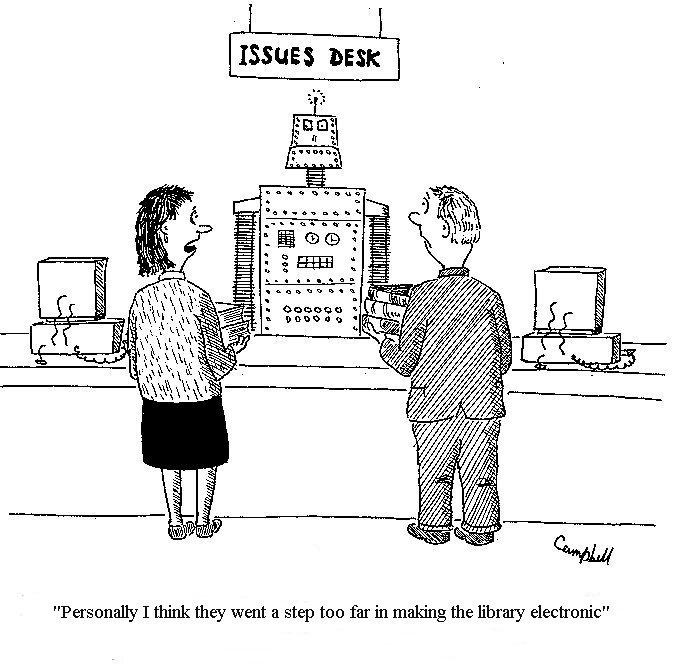 